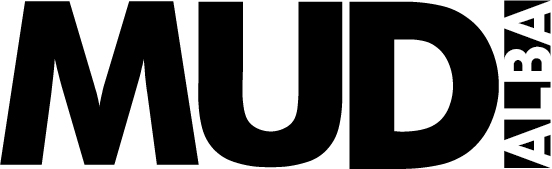 MUDI - MUSEO DELLA CATTEDRALE di ALBAGIORNATE EUROPEE DEL PATRIMONIOBAROCCO AL MUSEO&APERTURA SERALE STRAORDINARIAImparare l’arte e la storia… giocando al MudiIl Museo Diocesano di Alba partecipa alle Giornate Europee del Patrimonio, SABATO 26 SETTEMBRE 2020 proponendo due speciali iniziative. BAROCCO AL MUSEO è la visita guidata tematica volta a far conoscere il patrimonio artistico barocco della Cattedrale di San Lorenzo, legato ad illustri committenti e alle maestranze attive per la corte sabauda che hanno segnato il territorio della diocesi di Alba tra Seicento e Settecento. In particolare, in questa occasione si potranno ammirare i preziosi affreschi della cappella del SS. Sacramento recentemente restaurata, ornati da graziosi elementi architettonici a trompe l’oeil e motivi floreali.Le visite guidate verranno organizzate in due orari: ore 15.00 e ore 16.00. Durante la visita guidata sarà obbligatorio l’uso della mascherina e verranno creati gruppi con posti limitati pertanto è fondamentale la prenotazione. Contributo per la visita: 5,00 € adulti3,00 € dai 6 ai 18 anni2,00 euro per gli Abbonati Torino Museigratuito under 6 anniLa seconda proposta è l’APERTURA SERALE STRAORDINARIA, al costo simbolico di 1 €. Dalle ore 20.30 alle 22.30 sarà possibile visitare gli scavi archeologici condotti a partire dal 2007 che hanno riportato alla luce le testimonianze del passato romano e medievale della città di Alba. Il tema scelto per l’edizione 2020 delle Giornate Europee del Patrimonio è “Imparare per la vita”: la serata sarà rivolta in modo particolare alle nuove generazioni e alle famiglie. I bambini, accompagnati dai loro genitori, potranno Imparare l’arte e la storia… giocando al Mudi come dei “piccoli esploratori del museo”.Al fine di poter rispettare le norme di distanziamento sociale in ottemperanza alla normativa per il COVID-19, l’accesso al museo è consentito fino a 10 persone per volta. I visitatori dovranno essere muniti di mascherina propria e dovranno procedere all’igienizzazione delle mani con gel messo a disposizione dal Museo.Ingresso al pubblico su Piazza Rossetti (Alba), dal campanile della Cattedrale di S. Lorenzo.Prenotazione al numero tel. 345.7642123Info: mudialba14@gmail.com 